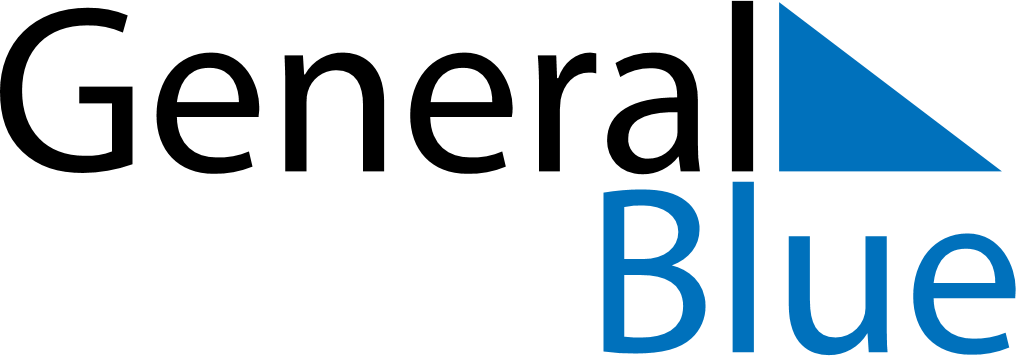 Weekly CalendarMay 10, 2027 - May 16, 2027Weekly CalendarMay 10, 2027 - May 16, 2027Weekly CalendarMay 10, 2027 - May 16, 2027Weekly CalendarMay 10, 2027 - May 16, 2027Weekly CalendarMay 10, 2027 - May 16, 2027Weekly CalendarMay 10, 2027 - May 16, 2027MONDAYMay 10TUESDAYMay 11WEDNESDAYMay 12THURSDAYMay 13FRIDAYMay 14SATURDAYMay 15SUNDAYMay 16